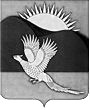 АДМИНИСТРАЦИЯПАРТИЗАНСКОГО МУНИЦИПАЛЬНОГО РАЙОНАПРИМОРСКОГО КРАЯПОСТАНОВЛЕНИЕИ.о. глава Партизанскогомуниципального района						 В.Г.Головчанский15.04.2015         село Владимиро-Александровское                                № 271О внесении изменений в муниципальную программу«Противодействие коррупции в Партизанском муниципальномрайоне на 2012-2016 годы», утвержденную постановлениемадминистрации Партизанского муниципального районаот 28.04.2012 № 435 (в редакции постановленийот 20.09.2012 № 998, от 22.10.2012 № 1113,от 14.08.2013 № 762, от 16.09.2013 № 878,от 31.03.2014 № 240, от 28.07.2014 № 621,от 20.11.2014 № 979)В целях приведения муниципального правового акта в соответствие                с действующим законодательством и муниципальными правовыми актами Думы Партизанского муниципального района, руководствуясь                         статьями 28, 31 Устава Партизанского муниципального района, администрация Партизанского муниципального районаПОСТАНОВЛЯЕТ:1. Внести в муниципальную программу «Противодействие коррупции       в Партизанском муниципальном районе на 2012-2016 годы» (далее - Программа), утвержденную постановлением администрации Партизанского муниципального района от 28.04.2012 № 435 (в редакции постановлений         от 20.09.2012 № 998, от 22.10.2012 № 1113, от 14.08.2013 № 762,                             от 16.09.2013 № 878, от 31.03.2014 № 240, от 28.07.2014 № 621, от 20.11.2014 № 979), следующие изменения:21.1. В разделе паспорта Программы «Ресурсное обеспечение Программы» и в разделе 8. «Ресурсное обеспечение Программы»                         ее описательной части слова «Общий объем финансирования мероприятий Программы составляет 1947,191 тыс. рублей, в том числе:2013 год - 283,465 тыс. рублей;2014 год - 1663,726 тыс. рублей;2015 год - 0,0 тыс. рублей;2016 год - 0,0 тыс. рублей.» заменить словами:«Общий объем финансирования мероприятий Программы составляет 2996,191 тыс. рублей, в том числе:2013 год - 283,465 тыс. рублей;2014 год - 1663,726 тыс. рублей;2015 год - 637,0 тыс. рублей;2016 год - 412,0 тыс. рублей».1.2. В приложении № 1 к Программе «Перечень программных мероприятий»: 1.2.1. В подразделах 2015 и 2016 графы «Объем финансирования, (тыс. руб.)» 2015, 2016»:а) в подпункте «в)» пункта 7 включить цифры « 340,0; 340,0»;б) в пункте 39 включить цифры «297,0; 72,0»;1.2.2. Пункт 22 признать утратившим силу.1.2.3. В пункте 48:а) графу «Наименование мероприятия» изложить в следующей редакции: «Организация проведения социологических опросов среди населения муниципального района в форме Интернет - опросов с целью определения уровня коррупции, эффективности принимаемых антикоррупционных мер, степени информированности о действующем законодательстве, выработки предложений о повышении правовой культуры и юридической грамотности»;б) графу «Ответственный исполнитель» изложить в следующей редакции: «руководитель аппарата совместно с отделом информационных технологий и безопасности».31.2.4. В пункте 53 графу «Наименование мероприятий» изложить              в следующей редакции: «Проведение мероприятий среди молодежи                      и обучающихся образовательных учреждений Партизанского муниципального района по вопросам противодействия коррупции».2. Общему отделу администрации Партизанского муниципального района (Кожухарова) настоящее постановление разместить на официальном сайте администрации Партизанского муниципального района                                в информационно-телекоммуникационной сети «Интернет» (далее - сайт)            в тематической рубрике «Противодействие коррупции».3. Юридическому отделу администрации Партизанского муниципального района привести вышеуказанную муниципальную программу в соответствие с настоящим постановлением и разместить                   в новой редакции на сайте в тематической рубрике «Муниципальные программы».4. Контроль за реализацией настоящего постановления возложить               на межведомственную комиссию по противодействию коррупции при администрации Партизанского муниципального района.